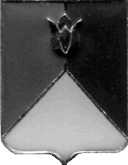 РОССИЙСКАЯ  ФЕДЕРАЦИЯАДМИНИСТРАЦИЯ КУНАШАКСКОГО  МУНИЦИПАЛЬНОГО РАЙОНА ЧЕЛЯБИНСКОЙ ОБЛАСТИПОСТАНОВЛЕНИЕот 14.01.2016  г. № 14Об утверждении акта о приеме-передаче групп объектов основных средств (кроме зданий, сооружений) МКОУ «Начальная школа – детский сад п.Трудовой» к МКОУ «Новобуринская СОШ»В соответствии с Федеральным законом от 21.12.2001г. №178-ФЗ «О приватизации государственного и муниципального имущества», Федеральным законом от 06.10.2003г. №131-ФЗ «Об общих принципах организации местного самоуправления в Российской Федерации», Уставом МО «Кунашакский муниципальный район», постановлением администрации Кунашакского муниципального района от 17.09.2015г. № 1783 «О реорганизации МКОУ «Нш – дс п.Трудовой» в форме присоединения к МКОУ «Новобуринская СОШ»ПОСТАНОВЛЯЮ:1.Утвердить прилагаемый акт о приеме-передаче групп объектов основных средств (кроме зданий, сооружений) МКОУ «Начальная школа – детский сад п.Трудовой» к  МКОУ «Новобуринская СОШ» (передаточный акт).2.Контроль за исполнением настоящего постановления возложить на руководителя Управления образования администрации Кунашакского муниципального района Каряка В.И.3.Управляющему делами администрации Кунашакского муниципального района (Якупова Ю.Р.) опубликовать настоящее постановление в газете «Кунашакские вести» и на официальном сайте Кунашакского муниципального района www.kunashak.ru  в сети Интернет. Исполняющий обязанности Глава района 		  оригинал подписан                                                                    С.Н. АминовПередаточный акт посёлок Трудовой Кунашакского района 		                   14.01.2016г.МКОУ «Начальная школа – детский сад п.Трудовой» в лице директора Багаутдиновой  Л.Ч., действующей на основании Устава, именуемой в дальнейшем Первая Сторона  и  МКОУ «Новобуринская СОШ» в лице директора Колташевой  Н.А., действующей на основании Устава, именуемой в дальнейшем Вторая Сторона, составили настоящий акт о том, что согласно статей 58, 59 Гражданского кодекса Российской Федерации, постановления Главы администрации Кунашакского муниципального района от 17.09.2015г. № 1783 «О реорганизации МКОУ «Нш – дс» в форме присоединения к МКОУ «Новобуринская СОШ» все активы, имущество в том числе денежные, основные и оборотные средства, делопроизводство, договоры и иная документация передаются Первой Стороной и принимается его правопреемником Второй Стороной, в том числе:1.имущество:2. Документация:1.Устав МКОУ «Нш – дс п.Трудовой»  - 1 экз.; 2.Лицензия серия  74 Л02  № 0000376 от 23.12.2014г – 1 экз.;3.Свидетельство о постановке на учет российской организации в налоговом органе по месту её нахождения серия 74 № 005830636  от 03.04.2014г.;4.Свидетельство о государственной регистрации юридического лица серия 74 № 006077105 от 03.04.2014г.5.Личные дела сотрудников – 13 экз.;6.Трудовые книжки сотрудников – 13 экз.;7.Санитарные книжки сотрудников – 13 экз.;8.Штамп – 1 экз.;9.Печать – 1 экз.Председатель комиссии: А.Р. Макмулова  оригинал подписан                                                                          Члены комиссии Георгий Д.Д. оригинал подписан                                                                           		        Афтахова Ю.М. оригинал подписан                                                                                  		        Юсупов Р.М. оригинал подписан                                                                           СОГЛАСОВАНО:Заместитель руководителя Управления имущественных и земельных отношений администрации Кунашакского муниципального районаоригинал подписан                       Д.Н. ГильмановаУТВЕРЖДАЮ:  Главы  Кунашакского муниципального районаоригинал подписан                          С. Н. Аминов№НаименованиеЕдиница измеренияКол-воСумма (тыс., руб., коп.)1Водонагреватель Edisson ER 50 FШт.218 0002Компьютер с монитором № 1ШТ.361 2273Компьютер с монитором № 2ШТ.240 0004Копировальный аппаратШт.19 5005Микроволновая печьШт.12 3006Музыкальный центрШт.15 9007Музыкальный центр АйваШт.14 4208Мультимедийный проекторШт.118 009,509Ноутбук 15,6Шт.115 50010Ноутбук Acer ExtensaШт.121 99011Плита электрическаяШт.212 12012Принтер НР D1460Шт.11 54913Принтер Laser JetШт.14 50014Прицеп тракторныйШт.20109 85715Спортивный комплексШт.112 49316Стиральная машина ОМВШт.15 23217Стиральная машина СлавдаШт.14 36518Стол ученический 2-х местныйШт.2023 48019Телевизор HitacihiШт.111 84020Холодильник ЗИЛШт.112 49321Холодильник индезитШт.112 49322Холодильник СвиягаШт.112 16023Холодильник ЮрюзаньШт.112 24024Швейная машина ПодольскШт.17 92325Швейная машина с ножным приводомШт.16 12426Вешалка для полотенецШт.13 09927Доска учебнаяШт.12 10028Игровой модульШт.12 51529Игровой модульШт.12 00530Ковер 1,7*2,7Шт.14 26531Мультимедийный проекторШт.118 009,5032МясорубкаШт.11 85033Палас 3,0*5,0Шт.13 20034Портативный компьютерШт.125 00035ПринтерШт.14 00036Пылесос СамсунгШт.11 93337Стол квадратный пластикШт.19 22838Стул деревянныйШт.31 41039Стул ученическийШт.2026 00040Холодильник 445-1Шт.112 41641Холодильник Свияга 410-1Шт.19 99042Экран на треногеШт.12 44943Библиотечный фондШт.11 64244Кунакина В.П. Русский язык 2 кл Учебник в 2-х чч+CD ФГОСШт.42 829,6045Кунакина В.П. Русский язык 3кл Учебник в 2-х чч+ CD ФГОСШт.53 67646Кунакина В.П. Русский язык 4 кл. Учебник в 2-х чч+ofine ФГОСШт.21 41447Климанова Л.Ф. Литературное чтение 2 кл Учебник в 2-х чч+CD ФГОС Школа РоссииШт.32 122,2048Климанова Л.Ф. Литературное чтение 3 кл Учебник в 2-х ч+CD Школа России ФГОСШт.42 882,8049Кулиманова Л.Ф. Литературное чтение 4 кл Учебник в 2-х чч+CD Школа России ФГОС 5Шт.64 24450Моро М.И. Математика 3 кл Учебник в 2-х чч onfine ФГОСШт.53 53751Моро М. и Математика 2 кл Учебник в 2-х чч ФГОС 5-09-025802-9Шт.42 829,6052Моро М. и Математика 4 кл Учебник в 2-х ч с onfine Школа РоссииШт.64 244,4053Моро М. и Математика 4 кл Учебник в 2-х ч с onfine Школа России ФГОСШт.42 829,6054Плешаков А.А. Окружающий мир 2 кл Учебник в 2-х чч+CD школа России ФГОС 5-09-0264Шт.32 122,2055Плешаков А.А. Окружающий мир 3 кл Учебник в 2-х чч+CD Школа России ФГОС 5-09-0288Шт.42 62456Плешаков А.А. Окружающий мир 4 кл Учебник в 2-х чч+CD Школа России ФГОС 5-09-0316Шт.64 244,4057Путцева Е.А. Технология 1 класс учебник 5*360*029724Шт.3321ИтогоИтого                                                616 750,51                                                                             616 750,51                                                                             616 750,51                             Сдал:Директор МКОУ «Начальная школа – детский сад п.Трудовой»   оригинал подписан       Багаутдинова Л.Ч.Принял:Директор МКОУ «Новобуринская СОШ»оригинал подписан                    Колташева Н.А.